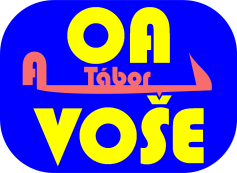 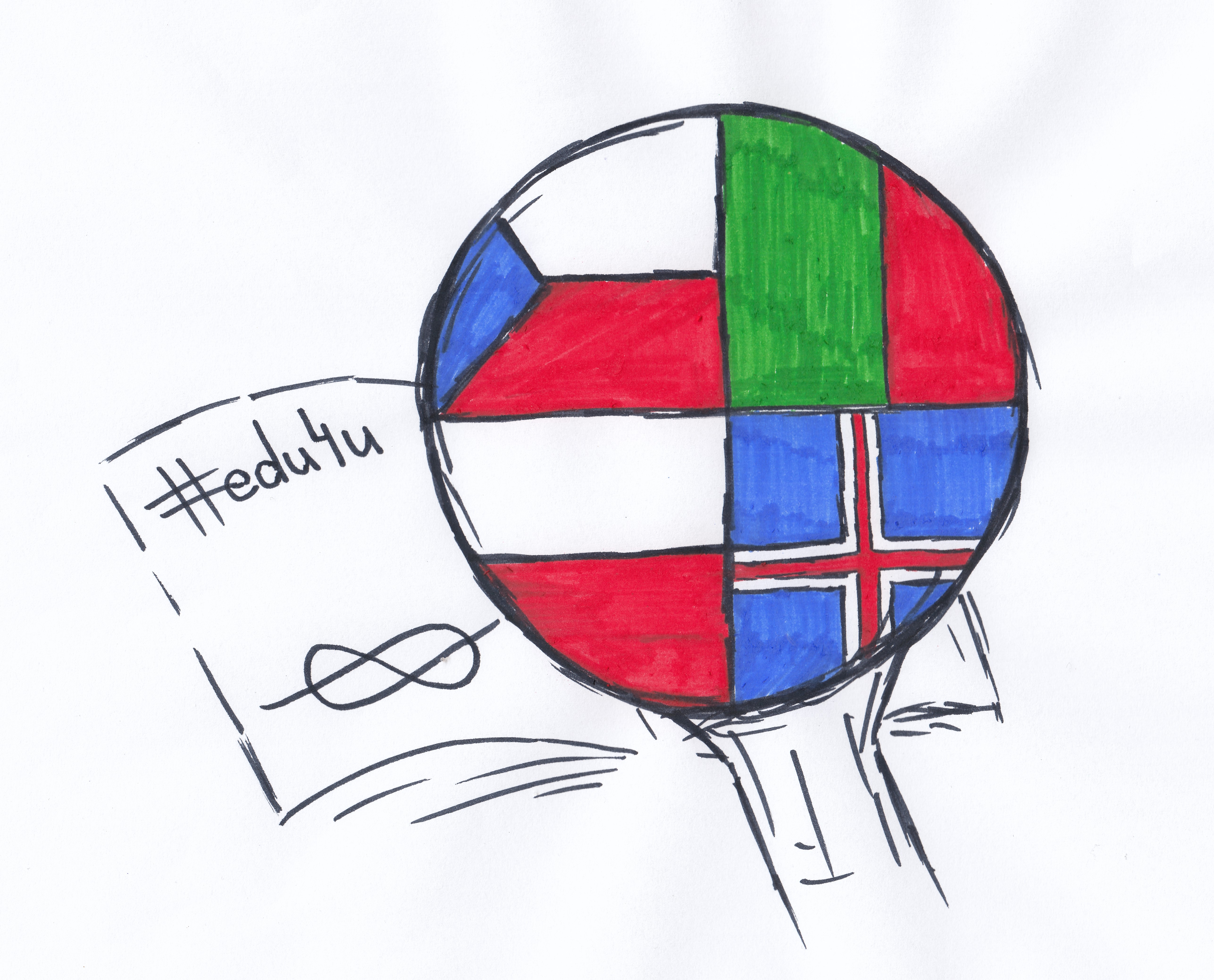   Tábor Training Event, February 16th -22nd,2020           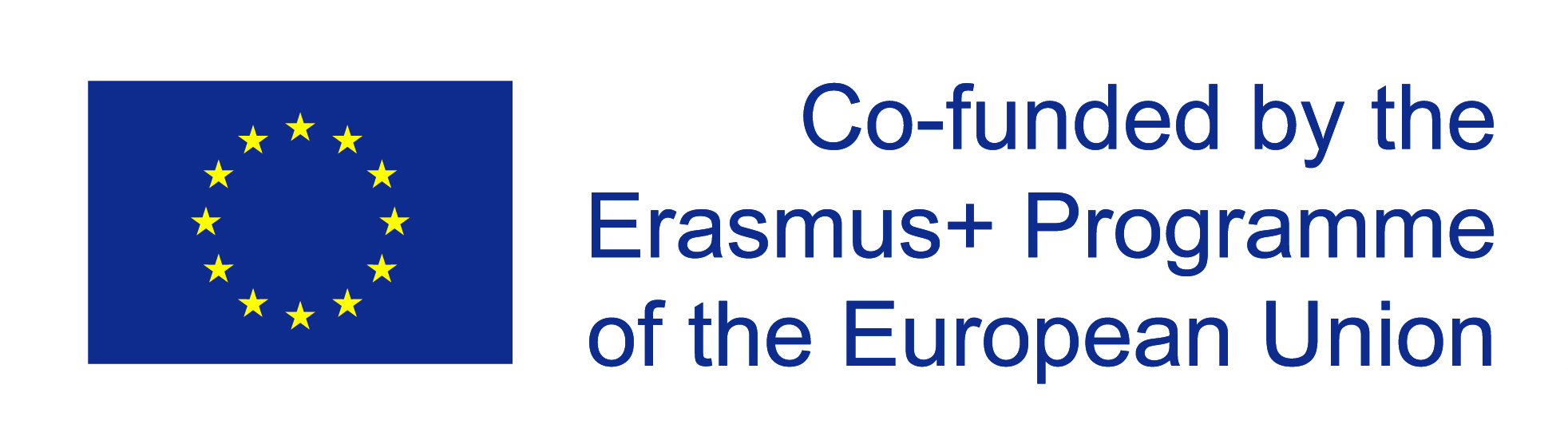 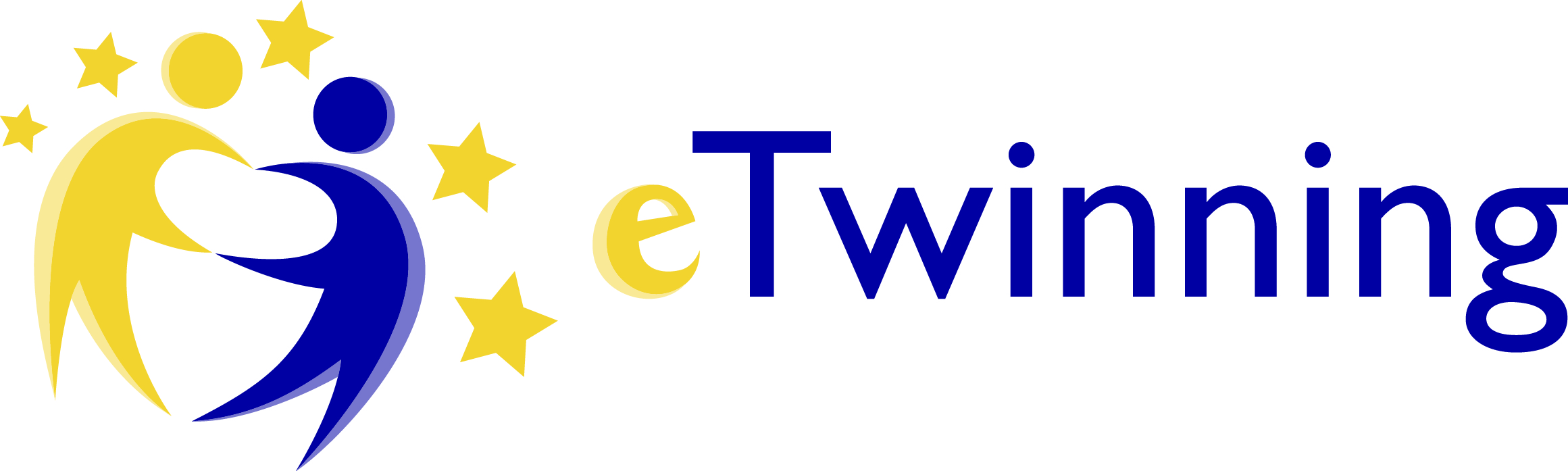 DateMorningAfternoonEveningSundayFebruary 16thArrival of partner schools, 
welcoming and accommodationArrival of partner schools, welcoming and accommodationMondayFebruary 17thSCHOOL         Breakfast (hotel)8:00 Meeting at school8:15 Official opening8:30 – 10:00 Icebreaking activities10:00 – 12:00 Debating (Ideal School)12:00 Lunch (school canteen)13:00 – 14:30 Creating a poster, presenting outcomes of Ideal SchoolTeachers´ Meeting17:30 Dinner (school canteen)TuesdayFebruary 18thSLAVONICE         Breakfast (hotel)7:15 Departure for Slavonice (by coach, meeting point: outside train station)9:00 WW II fortifications, museum, forest trail13:00 Creative pottery workshop with lunch18:00 Dinner (school canteen)WednesdayFebruary 19thSCHOOL8:00 Doing business - mixed teams, school
(creating a company – profile, products, SWOT analysis, preparing presentations and speeches), 3D designs12:00 Lunch (school canteen)13:00 Presentation of the companies13:30 – 15:00 Tábor Rally in mixed teamsTeachers´ meeting17:30 Dinner (school canteen)Teachers – special programmeThursdayFebruary 20thPRAGUE         Breakfast (hotel)7:01 Departure for Prague (train; 6:45 meeting)9:00 The Museum of Senses10:30 – 14:30 Guided tour in mixed teams with treasure hunt tasksLunch packet
After the guided tour - free time in Prague, leaving for Tábor at 17:31 (Tábor 18:56)FridayFebruary 21stSCHOOL         Breakfast (hotel)9:00 Making – workshops with Ozobots and Micro:bits (mixed teams)12:00 Lunch (school canteen)13.00 – 13:45 Certification, end of the eventFree activities in town17:00 Dinner (school canteen)SaturdayFebruary 22nd        Breakfast (hotel)Departure of partner schools